            Revised 7th Admission List as on 18-09-2019 The following is the list of candidates shortlisted for interaction for hostel admission 2019 – 2020 in 7th list.Admission to the hostel will be confirmed only after interaction of hostel committee with students, her parents and local guardian.Candidates who do not appear for the interaction will have no claim on the hostel seat and would not be considered in next list.Date & Time of interaction with hostel committee is 19/9/2019:11.00am-1.00pm Venue:  Hostel Office (Hostel Block)1st Year 2nd Year3rd YearPAYMENT PROCEDURE FOR HOSTEL FEEwww.rajgurucollege.comClick on                  Online Payments (Important Links) Click on                     Hostel FeeClick on                      PAYTMSelect (         Fees Payment                New Registration )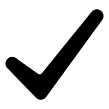 Select Course                     HOSTELFill all information and amountProceed O RFOR NET BANKINGACCOUNT HOLDER NAME		:	PRINCIPAL, SHAHEED RAJGURU COLLEGE OF APPLIED SCIENCES FOR WOMENBANK						:	IDBI BANKACCOUNT NO.				:	0877104000035866IFS CODE					:	IBKL0000877BRANCH					:	C-35 & 36, AACHARYA NIKETEN							MAYUR VIHAR PHASE –I, N DELHIMICR NO.					:	110259042NOTE: PLEASE FILL DETAILS IN REMARKS (NAME, CLASS)For Roll No fill 2019WE REQUIRE TRANSACTION ID AND STUDENT DETAILS WHEN YOU DEPOSIT THE FEE AMOUNT IN OUR COLLEGE HOSTEL ACCOUNT AND KINDLY SEND IT THROUG EMAIL ON THE FOLLOWING E-MAIL ADDRESS.email: pathakmanoj72@gmail.com  S.NoName  CourseCategoryNishaBMS ManagementSCAkansha  SinghChemistryGENPallvali KumariPhysicsOBCShweta StatisticsOBC  S.NoName  CourseCategoryJhanvi SharmaBiochemistryGENBhavya KaushikComputer ScienceGENShalini KumariMathematicsOBCSushmita DwivediIstrumentationGEN  S.NoName  CourseCategorySrinjoyee Singh PawarMicrobiologyST